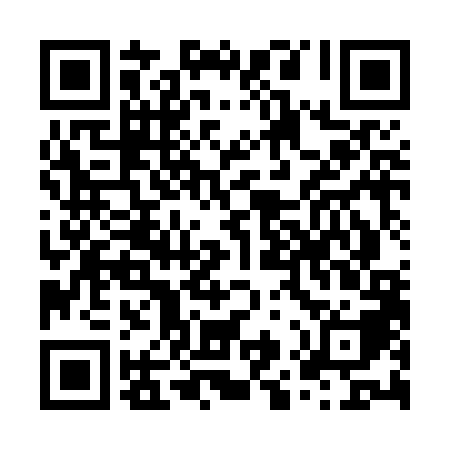 Ramadan times for Altenham, GermanyMon 11 Mar 2024 - Wed 10 Apr 2024High Latitude Method: Angle Based RulePrayer Calculation Method: Muslim World LeagueAsar Calculation Method: ShafiPrayer times provided by https://www.salahtimes.comDateDayFajrSuhurSunriseDhuhrAsrIftarMaghribIsha11Mon4:474:476:3112:203:316:106:107:4812Tue4:454:456:2912:203:326:126:127:4913Wed4:434:436:2712:193:326:136:137:5114Thu4:414:416:2512:193:336:156:157:5315Fri4:384:386:2312:193:346:166:167:5416Sat4:364:366:2112:193:356:186:187:5617Sun4:344:346:1912:183:366:196:197:5718Mon4:324:326:1712:183:376:206:207:5919Tue4:304:306:1412:183:386:226:228:0120Wed4:274:276:1212:173:396:236:238:0221Thu4:254:256:1012:173:406:256:258:0422Fri4:234:236:0812:173:406:266:268:0623Sat4:204:206:0612:173:416:286:288:0724Sun4:184:186:0412:163:426:296:298:0925Mon4:164:166:0212:163:436:316:318:1126Tue4:134:136:0012:163:446:326:328:1327Wed4:114:115:5812:153:446:346:348:1428Thu4:094:095:5612:153:456:356:358:1629Fri4:064:065:5412:153:466:376:378:1830Sat4:044:045:5212:143:476:386:388:2031Sun5:015:016:501:144:477:397:399:211Mon4:594:596:481:144:487:417:419:232Tue4:564:566:461:144:497:427:429:253Wed4:544:546:441:134:507:447:449:274Thu4:514:516:421:134:507:457:459:295Fri4:494:496:401:134:517:477:479:316Sat4:464:466:381:124:527:487:489:327Sun4:444:446:361:124:527:507:509:348Mon4:414:416:341:124:537:517:519:369Tue4:394:396:321:124:547:527:529:3810Wed4:364:366:301:114:547:547:549:40